30 апреля  2022 года в рамках 85-летия города Балхаш в поселке Гулшат впервые был проведен фестиваль тюльпанов, посвящённый Дню  единства народа  Казахстана. В нем приняли участие  учащиеся  школ города, волонтёры молодёжного ресурсного  центра и сотрудники  культурно-досугового центра.Заместитель  акима С.Жаксылыкова, обратившись к участникам, отметила, что: "Мы должны  любить  свой край, его природу, бережно  относиться к растительному  и животному миру, потому  фестиваль должен стать действенным инструментом в деле сохранения тюльпанов, а значит и  экологии нашей степи".Для молодых балхашцев были организованы викторина на знание особенностей тюльпанов, истории их распространения, спортивные состязания  и концертная программа.Данное мероприятие было нацелено на активное воспитание подрастающего поколения  в духе  казахстанского патриотизма путем призыва беречь свою малую Родину, охранять красоту ее природы.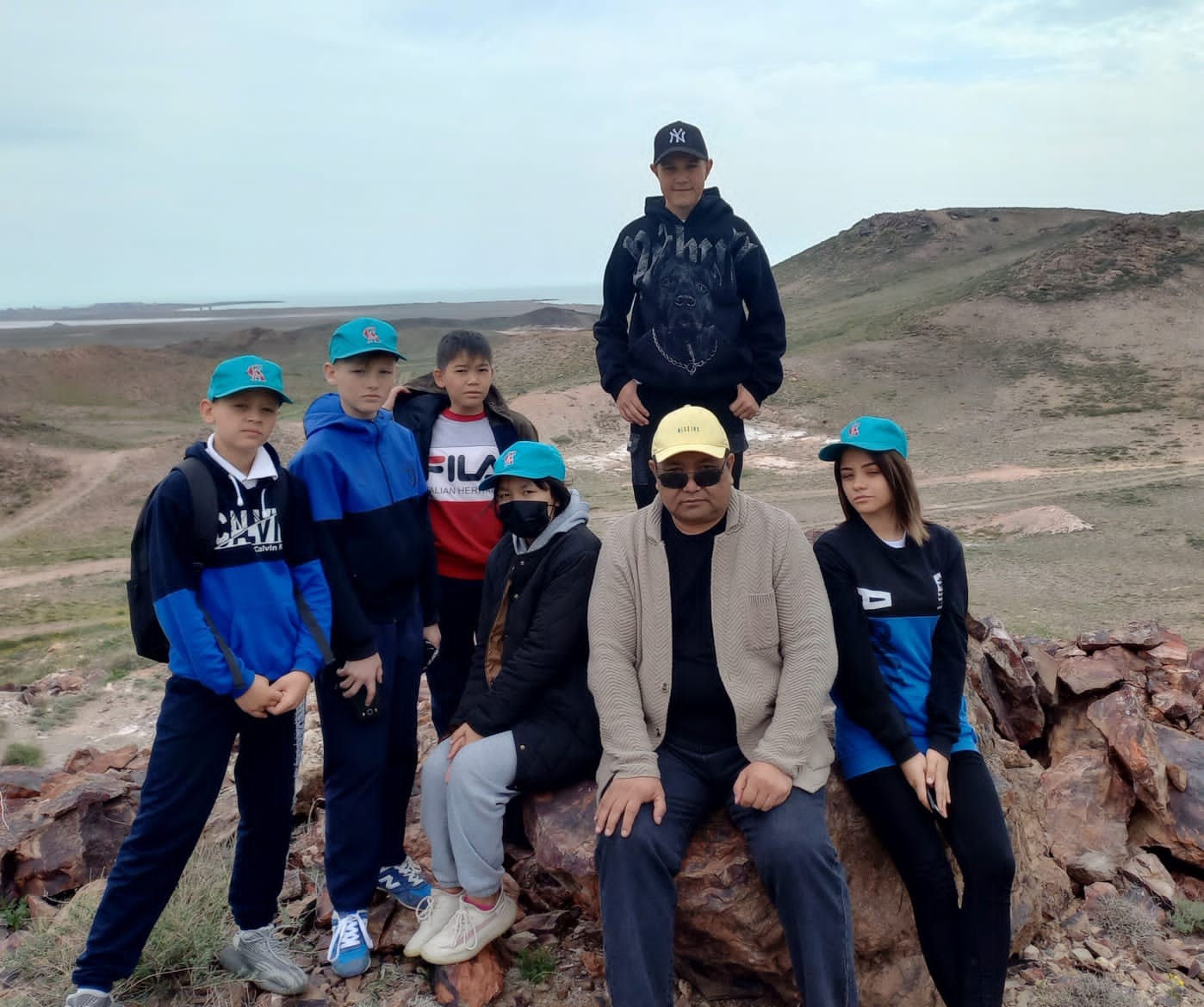 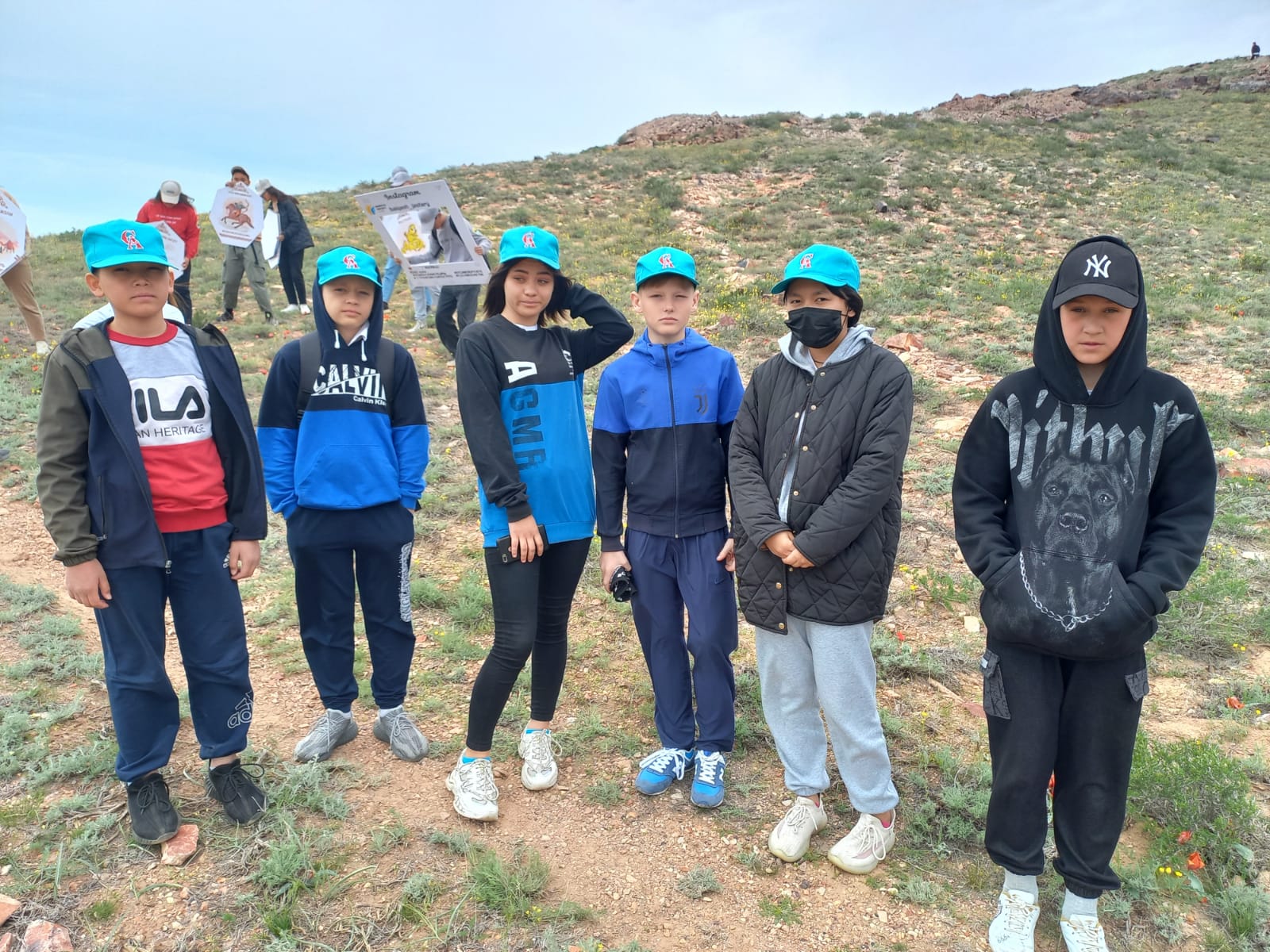 